OP PIK 2014 – 2020, Prioritní osa 3 - Účinné nakládání energií, rozvoj energetické infrastruktury a obnovitelných zdrojů energie, podpora zavádění nových technologií v oblasti nakládání energií a druhotných surovin.Na základě žádosti o podporu ze dne 25. 4. 2019, v souladu s § 14 zákona č. 218/2000 Sb., o rozpočtových pravidlech a o změně některých souvisejících zákonů, a v souladu s interními postupy Ministerstva průmyslu a obchodu pro hodnocení projektů, byl uznán níže uvedený projekt za přijatelný a způsobilý k poskytnutí dotace v souladu s cíli programu podpory OP PIK Úspory energie IV. výzva a bylo rozhodnuto o poskytnutí dotace na tento stanovený účel:SNÍŽENÍ TEPELNÝCH ZTRÁT BUDOVY ČEZ č. p. 1144/103 OSTRAVA – VÍTKOVICERegistrační číslo projektu (MS2014+): CZ.01.3.10/0.0/0.0/18_183/0017136Celkové ukazatele IV. Výzvy:Maximální možná výše dotace je: 4 540 910 Kč. Specifikace předmětu projektuPředmětem projektu je významné snížení energetické náročnosti budovy na ul. Výstavní č.p. 1144, Ostrava Vítkovice, která je součástí pozemku parc. č. 853/9 v K.Ú. Vítkovice.V rámci této revitalizace dojde:k výměně stávajících výplní otvorů v prostorách schodiště, které díky svým tepelně – technickými vlastnostem neplní již svou funkcik výměně některých stávajících okenních křídel ve 3.NP, které díky svým tepelně – technickými vlastnostem neplní již svou funkcik zateplení obvodových stěn kancelářské budovy, které díky svým tepelně – technickými vlastnostem neplní již svou funkcik zateplení obvodových stěn objektu strojovny, které díky svým tepelně – technickými vlastnostem neplní již svou funkcik zateplení obvodových stěn objektu bývalé vzduchotechniky, které díky svým tepelně – technickými vlastnostem neplní již svou funkcik zateplení střechy kancelářské budovy, které díky svým tepelně – technickými vlastnostem neplní již svou funkcik zateplení střechy objektu strojovny, které díky svým tepelně – technickými vlastnostem neplní již svou funkcik zateplení střechy objektu bývalé vzduchotechniky, které díky svým tepelně – technickými vlastnostem neplní již svou funkcik zateplení podlahy objektu bývalé vzduchotechniky, které díky svým tepelně – technickými vlastnostem neplní již svou funkciV rámci tohoto projektu dojde také k tomu, že se obnoví, případně vybudují, nové vstupní prostory do objektu, a to:u hlavního vstupu, u něhož bude obnoven původní stavu bočního vstupu bude opraveno schodiště a kompletně vytvořeno nového zastřešení tohoto vstupuu vstupu do jídelny, bude  opraveno schodiště a původní zastřešeníZateplením obvodových stěn, střechy a výměny copilitových výplní otvorů dojde ke snížení spotřeby energie o 45,29 %.Místo realizaceBudova, na níž se bude provádět revitalizace je umístěna na pozemku parc. č. 853/9 v katastrálním území Vítkovice. V rámci společnosti ČEZ Korporátní služby, s.r.o. je budova interně označena jako administrativní budova (REM 100170/201183).Popis cílů projektuHlavním cílem je zateplení objektu a tím snížení nákladů na vytápění, energetické náročnosti a současně i snížení emisí CO2. Dopad na životní prostředíV průběhu stavby je nutno počítat s přechodnou zvýšenou hlukovou zátěží a s odpady vznikajícími při realizaci stavby. Po dokončení nebude mít stavba negativní dopad na životní prostředí.Fotografická dokumentaceFotografická dokumentace:Obr. č. 1 - celkový pohled – budova ul. Výstavní č.p 1144, Ostrava Vítkovice: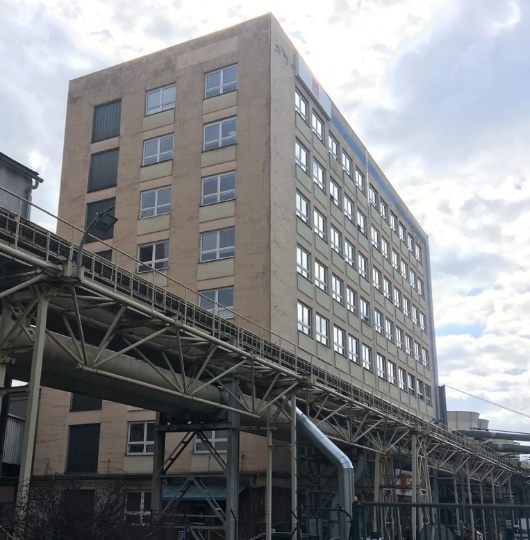 Název Částka celkem Procento Celkové výdaje 19 619 029,76 100,00 Celkové nezpůsobilé výdaje 4 482 662,12 22,85 Celkové způsobilé výdaje 15 136 367,64 77,15 Celkové způsobilé výdaje - investiční 15 136 367,64 77,15 Stavební práce / Rekonstrukce a modernizace staveb 15 136 367,64 77,15 